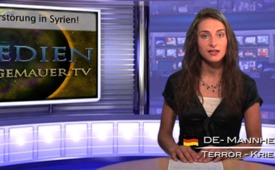 Intro / Plan der Zerstörung in Syrien!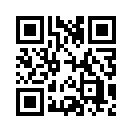 Man beachte die Rede von Präsident Assad vor dem syrischen Parlament! Der syrische Präsident hat darin ausländische Kräfte für die Krise im Land verantwortlich gemacht...Man beachte die Rede von
Präsident Assad vor dem syrischen
Parlament! Der syrische
Präsident Bashar al-Assad hat
darin ausländische Kräfte für die
Krise im Land verantwortlich gemacht.
Ausländische Regierungen
würden einen „Plan der Zerstörung“
für sein Land verfolgen,
sagte er mit Nachdruck. Syrien
befinde sich in einem vom Ausland
aus geführten echten Krieg.
Interessante Hinweise liefert uns
ein Eintrag der Cham Press vom
28.03.2011: Verschiedene Medien
haben die Details eines gut
organisierten Plans zur Zerstörung
Syriens und der Verursachung
eines Chaos in dem Land
enthüllt. Es wird gesagt, dass
Bandar bin Sultan, der frühere
saudische Botschafter in den
USA, in Zusammenarbeit mit
dem früheren US-Botschafter im
Libanon, Jeffrey Feltmann, den
Plan entwickelte, das Regime in
Syrien zu stürzen und Syrien dadurch
in sämtlichen Entwicklungen
weit zurückzuwerfen. Solche
Hinweise müssten ernsthaft
untersucht werden! Es wäre
nicht das erste Mal, dass aus taktischen
Gründen solche Gräueltaten
von ganz anderer Seite
kommen, als vordergründig behauptet
wird. Hauptsache, die
synergische Kraft der anti-globalistischen
Staaten wird gebrochen
...von ftQuellen:http://www.tagesschau.de/ausland/syrien1586.htmlhttp://jghd.twoday.net/stories/syriendetails-einer-verschwoerung/Das könnte Sie auch interessieren:#UnruhenSyrien - in Syrien - www.kla.tv/UnruhenSyrienKla.TV – Die anderen Nachrichten ... frei – unabhängig – unzensiert ...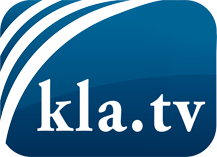 was die Medien nicht verschweigen sollten ...wenig Gehörtes vom Volk, für das Volk ...tägliche News ab 19:45 Uhr auf www.kla.tvDranbleiben lohnt sich!Kostenloses Abonnement mit wöchentlichen News per E-Mail erhalten Sie unter: www.kla.tv/aboSicherheitshinweis:Gegenstimmen werden leider immer weiter zensiert und unterdrückt. Solange wir nicht gemäß den Interessen und Ideologien der Systempresse berichten, müssen wir jederzeit damit rechnen, dass Vorwände gesucht werden, um Kla.TV zu sperren oder zu schaden.Vernetzen Sie sich darum heute noch internetunabhängig!
Klicken Sie hier: www.kla.tv/vernetzungLizenz:    Creative Commons-Lizenz mit Namensnennung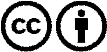 Verbreitung und Wiederaufbereitung ist mit Namensnennung erwünscht! Das Material darf jedoch nicht aus dem Kontext gerissen präsentiert werden. Mit öffentlichen Geldern (GEZ, Serafe, GIS, ...) finanzierte Institutionen ist die Verwendung ohne Rückfrage untersagt. Verstöße können strafrechtlich verfolgt werden.